
1. C	 
2. D	 so .  so .   so .  From this 
 	we see that .
3. C	Since , then .
4. D	The given expression is equal to  so  and .

5. B	 is equivalent to  .   Letting 
 	 so  OR  for which .
	The product of solutions is .6. B	Subtracting the two equations, .	Thus, .
7. C	By the Binomial Expansion Theorem, the constant term in is	 
8. B	The slope of the perpendicular line is the opposite reciprocal slope: 
 	  	using the Change of Base Formula.9. D	 implies  so  and x = 40.

10. A  	We need  so   and .  This is the interval (-8, 8).
11. D 	 so .  Thus,  and hence .
12. E	We can repeatedly use the Change of Base:  .
 	.
13. D	 

14. B   Start by finding the prime factorization of  .  Since this factorization is unique, x = 4, y = 3, z = 1.  Thus 2x + 3y + 5z = 2(4) + 3(3) + 5(1) = 22.15. C 	Work from the inside out: .  So .

16. B 	 so by comparing powers,  .  Thus,  and x = 

17. C	Let  and .  Then if  for some integer,  and so
 	 showing x must divide y.  Make a list of each pair (x, y) where 
 	and x divides y: (1,1), (1,2), (1,3), (1,4), (1,5), (1,6), (1,7), (1,8), (1,9), (1,10), (2,2), (2,4),
 	(2,6), (2,8), (2,10), (3,3), (3,6), (3,9), (4,4), (4,8), (5,5), (5,10), (6,6), (7,7), (8,8), (9,9), 
 	(10,10). This is 10 + 5 + 3 + 2 + 2 + 5 = 27 pairs out of (10)(10) = 100 pairs with 
 	replacement.  The probability is then 27/100.
18. B 	 
or in terms of the variables given, .19. A 	Suppose   for some base b.  The given property requires or
 so b = 3 or -3 (but negative bases are not considered).  Since choice (A) can be written  , this will work.  Note the vertical scale change of 9 doesn't change
the fact that this property still holds.20. C	Given:   Convert to base 2:
	 or .
	Thus,  and so  and .
	The sum of the digits is 2 + 5 + 6 = 13.21. C	. 
 	The units digit of powers of 2 cycle with period 4: 	2, 4, 8, 6, …
	The units digit of powers of 3 cycle with period 4: 	3, 9, 7, 1, ….	The units digit of powers of 4 cycle with period 2: 	4, 6, 4, 6, …	The units digit of powers of 5 cycle with period 1: 	5, 5, 5, 5, …	
 	Since 1234 leaves a remainder of 2 when we divide by 4, 
 	we consider the sum 4 + 9 + 6 + 5 = 24 which in turn has units digit 4.
22. C 	  so   and .
 	This means  so  which is between 4 and 5.
 	The least number of days required is 5.

23. D  	Let a =  and .  Then  and .  Multiplying
 	the two equations, .  Letting ,  so
 	 and .  With  we have  
 	so . With  we have  
 	so .  The greatest value of x + y = 27 + 64 = 91.

24. A 	Note  and  are inverse functions.  Since neither of these functions
 	ever intersect with , the functions themselves never intersect.  This is confirmed via   
 	a quick sketch: 

 	

25. C 	Sketching a quick graph, we see there are two intersection points. Based on the concavity of the two increasing functions, there are no additional intersection points.

 	
26. B	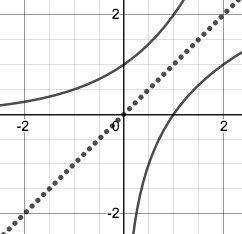 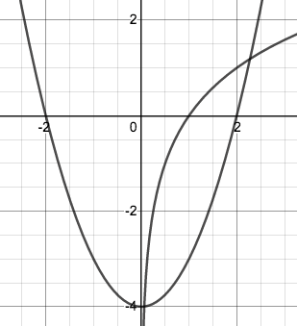 27. D 	Consider a positive integer k.  If   for integer q, .  Otherwise,  for some  and  as well.  Let's make a table
 	for the first few values of k and  
 	We see our sum is of the form of .
  	Since , we need to add 2020 – 1538 = 482 more.  
 	Since , we need to add 60 more values beyond  so the least n is 
 	60 + 256 = 316.
28. B	 upon completing the square.
The maximum value of the exponent is 3.  Since the function  is strictly
increasing, the maximum of g is .
29. B	The first four terms sum to   Due to a shift, every consecutive 4-tuple thereafter has the same sum of . The sum is  .30. D	For , there are three cases to consider:	a) The base   so  so x = 3, 6.
	b) The exponent   so x = 7, 8. Note these two values of x are not also zeros of the base, otherwise, we would have .
	c) The base  and the exponent  is even.  Note the exponent factors as  which is the product of two consecutive integers of opposite parity so the exponent is always even. 	Then  so x = 4, 5.	In total we see that there are six total solutions with a sum of 3 + 4 + 5 + 6 + 7 + 8 = 33.k12345670112222